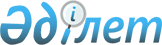 "Қазақ мемлекеттiк циркi" республикалық мемлекеттiк кәсiпорнын республикалық меншiктен Алматы қаласының коммуналдық меншігіне беру туралыҚазақстан Республикасы Үкіметінің қаулысы 2002 жылғы 11 сәуір N 417



      Қазақстан Республикасы Президентiнiң "Мемлекеттiк кәсiпорын туралы" 1995 жылғы 19 маусымдағы N 2335 
 Жарлығына 
 сәйкес және Алматы қаласы әкiмiнiң ұсынысын ескере отырып, Қазақстан Республикасының Yкiметi қаулы етеді: 



      1. Қазақстан Республикасының Мәдениет, ақпарат және қоғамдық келiсiм министрлiгi Мәдениет комитетiнiң "Қазақ мемлекеттiк циркi" республикалық мемлекеттік кәсiпорны (бұдан әрi - Кәсiпорын) мүлiк кешенi ретiнде белгiленген тәртiппен республикалық меншiктен Алматы қаласының коммуналдық меншiгiне берiлсiн. 



      2. Қазақстан Республикасы Мәдениет, ақпарат және қоғамдық келiсiм министрлiгiнiң Мәдениет комитетi, Қазақстан Республикасы Қаржы министрлiгiнiң Мемлекеттік мүлiк және жекешелендiру комитетi Алматы қаласының әкiмiмен бiрлесiп, заңнамада белгiленген тәртiппен Кәсiпорынды коммуналдық меншiкке берудi қамтамасыз етсiн. 



      3. Алматы қаласының әкiмi белгiленген тәртiппен осы қаулыдан туындайтын қажетті шараларды қабылдасын. 



      4. Қазақстан Республикасы Yкiметiнiң кейбiр шешiмдерiне мынадай өзгерiстер енгiзiлсiн: 



      1) <*>



      2) "Алматы қаласының аумағында орналасқан ұйымдар мен объектiлерге қатысты мемлекеттік меншiк түрлерi туралы" Қазақстан Республикасы Үкiметiнiң 1998 жылғы 9 қарашадағы N 1141 
 қаулысына 
 (Қазақстан Республикасының ПҮКЖ-ы, 1998 ж., N 41, 371-құжат): 



      көрсетiлген қаулымен бекiтiлген Мемлекеттiк үлестерi мен акцияларының пакеттері мемлекеттiк республикалық меншiктегi шаруашылық серiктестiктерi мен акционерлiк қоғамдардың тiзбесiнде реттiк нөмiрi 153-жол алынып тасталсын; 



      3) <*>



      


Ескерту. 1,3)-тармақшаларының күші жойылды - ҚР Үкіметінің 2003.11.24. N 1172


 
 қаулысымен 
.



      5. Осы қаулы қол қойылған күнінен бастап күшiне енедi.     


     Қазақстан Республикасының




     Премьер-Министрі


					© 2012. Қазақстан Республикасы Әділет министрлігінің «Қазақстан Республикасының Заңнама және құқықтық ақпарат институты» ШЖҚ РМК
				